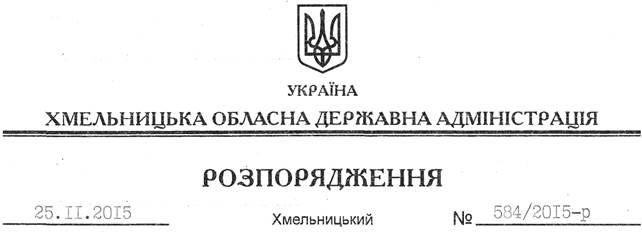 На підставі статей 6, 39 Закону України “Про місцеві державні адміністрації”, керуючись розпорядженням Кабінету Міністрів України від 18.11.2015 № 1191-р “Про перерозподіл обсягів субвенцій з державного бюджету місцевим бюджетам на здійснення державних програм соціального захисту у 2015 році”, а також відповідно до пунктів 14 та 15 рішення обласної ради від 23.01.2015 № 1-29/2015 “Про обласний бюджет на 2015 рік”:1. Збільшити обсяг доходів обласного бюджету по загальному фонду на суму 15660,1 тис.грн. та внести відповідні зміни до додатку 1, затвердженого рішенням обласної ради від 20.08.2015 № 25-34/2015 (додаток 1), зокрема по:ККД 41031000 “Субвенція з державного бюджету на надання пільг та житлових субсидій населенню на придбання твердого та рідкого пічного побутового палива і скрапленого газу” на суму 13300,0 тис.грн.;ККД 41030900 “Субвенція з державного бюджету на надання пільг з послуг зв’язку, інших передбачених законодавством пільг (крім пільг на одержання ліків, зубопротезування, оплату електроенергії, природного і скрапленого газу на побутові потреби, твердого та рідкого пічного побутового палива, послуг тепло-, водопостачання і водовідведення, квартирної плати (утримання будинків і споруд та прибудинкових територій), вивезення побутового сміття та рідких нечистот), на компенсацію втрати частини доходів у зв’язку з відміною податку з власників транспортних засобів та інших самохідних машин і механізмів та відповідним збільшенням ставок акцизного податку з пального і на компенсацію за пільговий проїзд окремих категорій громадян” на суму 2360,1 тис. гривень.2. Збільшити обсяг видатків обласного бюджету по загальному фонду головному розпоряднику коштів обласного бюджету – Департаменту фінансів облдержадміністрації – на суму 15660,1 тис.грн. та внести відповідні зміни до додатку 3, затвердженого рішенням обласної ради від 20.08.2015 № 25-34/2015 (додаток 2), зокрема по:КТКВК 250330 “Субвенція з державного бюджету місцевим бюджетам на надання пільг та житлових субсидій населенню на придбання твердого та рідкого пічного побутового палива і скрапленого газу” на суму 13300,0 тис.грн.;КТКВК 250329 “Субвенція з державного бюджету місцевим бюджетам на надання пільг з послуг зв’язку, інших передбачених законодавством пільг (крім пільг на одержання ліків, зубопротезування, оплату електроенергії, природного і скрапленого газу на побутові потреби, твердого та рідкого пічного побутового палива, послуг тепло-, водопостачання і водовідведення, квартирної плати (утримання будинків і споруд та прибудинкових територій), вивезення побутового сміття та рідких нечистот), на компенсацію втрати частини доходів у зв’язку з відміною податку з власників транспортних засобів та інших самохідних машин і механізмів та відповідним збільшенням ставок акцизного податку з пального і на компенсацію за пільговий проїзд окремих категорій громадян” на суму 2360,1 тис. гривень.3. Зменшити обсяг доходів обласного бюджету по загальному фонду на суму 13300,0 тис.грн. по ККД 41030600 “Субвенція з державного бюджету місцевим бюджетам на виплату допомоги сім’ям з дітьми, малозабезпеченим сім’ям, інвалідам з дитинства, дітям-інвалідам, тимчасової державної допомоги дітям та допомоги по догляду за інвалідами І чи ІІ групи внаслідок психічного розладу” та внести відповідні зміни до додатку 1, затвердженого рішенням обласної ради від 20.08.2015 № 25-34/2015 (додаток 1).4. Зменшити обсяг видатків обласного бюджету по загальному фонду головному розпоряднику коштів обласного бюджету – Департаменту фінансів облдержадміністрації – на суму 13300,0 тис.грн. по КТКВК 250326 “Субвенція з державного бюджету місцевим бюджетам на виплату допомоги сім’ям з дітьми, малозабезпеченим сім’ям, інвалідам з дитинства, дітям-інвалідам, тимчасової державної допомоги дітям та допомоги по догляду за інвалідами І чи ІІ групи внаслідок психічного розладу” та внести відповідні зміни до додатку 3, затвердженого рішенням обласної ради від 20.08.2015 № 25-34/2015 (додаток 2).5. Розподілити субвенції з державного бюджету між бюджетами районів та міст обласного значення з відповідним внесенням змін до додатку 5, затвердженого рішенням обласної ради від 20.08.2015 № 25-34/2015, зі змінами (додаток 3).6. Відповідні зміни в установленому порядку подати на розгляд та погодження постійній комісії обласної ради з питань бюджету.7. Контроль за виконанням цього розпорядження покласти на заступника голови обласної державної адміністрації відповідно до розподілу обов’язків.Голова адміністрації							        М.Загородний Про збільшення (зменшення) обсягу доходів та видатків обласного бюджету на 2015 рік